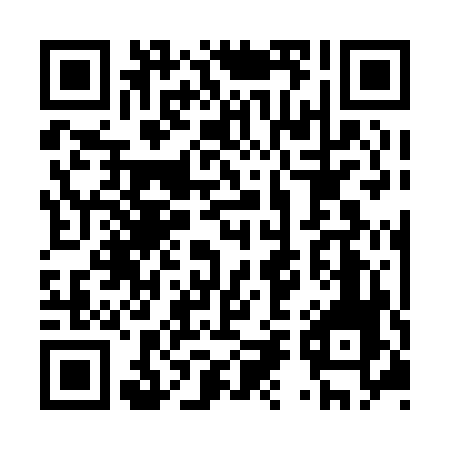 Prayer times for Evergreen Village, Newfoundland and Labrador, CanadaMon 1 Jul 2024 - Wed 31 Jul 2024High Latitude Method: Angle Based RulePrayer Calculation Method: Islamic Society of North AmericaAsar Calculation Method: HanafiPrayer times provided by https://www.salahtimes.comDateDayFajrSunriseDhuhrAsrMaghribIsha1Mon3:075:081:056:339:0211:042Tue3:075:091:066:339:0211:043Wed3:085:101:066:339:0211:044Thu3:085:101:066:329:0111:045Fri3:095:111:066:329:0111:036Sat3:095:121:066:329:0011:037Sun3:095:131:066:329:0011:038Mon3:105:131:076:328:5911:039Tue3:105:141:076:318:5911:0310Wed3:115:151:076:318:5811:0211Thu3:125:161:076:318:5711:0112Fri3:135:171:076:318:5711:0013Sat3:155:181:076:308:5610:5814Sun3:175:191:076:308:5510:5715Mon3:195:201:076:298:5410:5516Tue3:205:211:086:298:5410:5417Wed3:225:221:086:298:5310:5218Thu3:245:231:086:288:5210:5019Fri3:265:241:086:288:5110:4820Sat3:285:251:086:278:5010:4721Sun3:305:261:086:268:4910:4522Mon3:325:281:086:268:4810:4323Tue3:345:291:086:258:4610:4124Wed3:365:301:086:258:4510:3925Thu3:385:311:086:248:4410:3726Fri3:405:321:086:238:4310:3527Sat3:425:341:086:228:4210:3328Sun3:445:351:086:228:4010:3129Mon3:465:361:086:218:3910:2930Tue3:485:371:086:208:3810:2731Wed3:505:391:086:198:3610:25